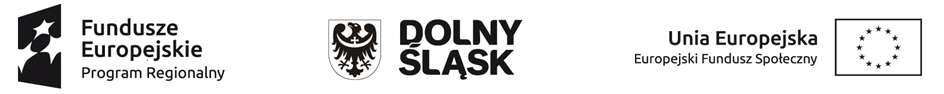 Projekt pn: „ Zaprojektuj Siebie” HARMONOGRAM ZAJĘĆ w PROJEKCIE pn: „ZAPROJEKTUJ SIEBIE” PSYCHOLOG – DAWID KŁAPKOWSKICOACH ANNA GRZĄBA - LIPKAADRES UL. PARKOWA 14 A, 56-320 KROŚNICEMAJ 2021DATAZAJĘCIA GRUPOWEZAJĘCIA INDYWIDUALNE06.05.2021-COACH6 godzin szkoleniowychod 8.00 do 13.45 – GRUPA  I4 godziny zegaroweod 14.00 do 18.0007.05.2021 - COACH6 godzin szkoleniowychod 8.00 do 13.45 – GRUPA  II4 godziny zegaroweod 14.00 do 18.0013.05.2021 -COACH10 godzin zegarowychod 8.00 do 18.3017.05.2021 - COACH10 godzin zegarowychod 8.00 do 18.3031.05.2021 - PSYCHOLG12 godzin szkoleniowychod 8.00 do 18.00